Центр Безопасного Интернетав России www.saferunet.ruсоздан для того, чтобы:дать пользователям понятную, качественную и доступную информацию о вредных проявлениях Интернета;помочь им уберечь себя, свой компьютер и своих близких от воздействия  интернет-угроз;формировать культуру пользования  Интернетом  у  детей  и взрослых;помочь обществу и государству бороться с преступлениями, совершаемыми с помощью  Интернета;помочь пользователям и жертвам   интернет-преступлений  советами и профессиональной консультацией.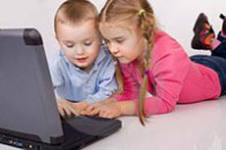 Горячая линияпо противоправному контентуНашли в Интернете противоправный контент? Сообщите об этом в Горячую линию Национального Узла Интернет-безопасности в России!Горячая линия - это:простота сообщения о противоправном контенте;анонимность;независимость экспертизы;общественный характер механизма;прием сообщений из любой точки мира;быстрое закрытие противоправного контента;передача информации о зарубежных сайтах в нужную страну.На «Горячую линию» можно попасть круглосуточно, набрав адрес  nedopusti.ru и saferunet.org и нажав на красную кнопку «Горячая линия».Отправка сообщения на «Горячую линию» производится анонимно и бесплатно. Государственное бюджетное учреждение«Центр социальной помощи семье и детям города Сарова»(ул. Куйбышева, д.8, т. 7-01-35)Стационарное отделениеДети и интернетбуклет для родителей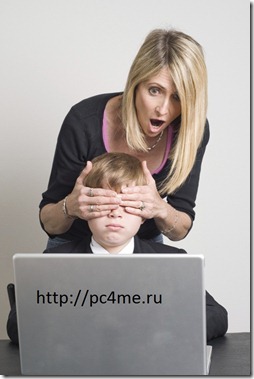 Составитель:         Агапова Н.В., воспитатель                              стационарного отделенияг.Саров2016Уважаемые родители!Если ваши дети пользуются Интернетом, вы, без сомнения, беспокоитесь о том, как уберечь их от неприятностей, которые могут подстерегать в путешествии по этому океану информации. Значительное распространение материалов, предназначенных только для взрослых или неприемлемых для детей по какой-либо другой причине, может легко привести к неприятным последствиям. Кроме того, в Сети нередко встречаются люди, которые пытаются с помощью Интернета вступать в контакт с детьми, преследуя опасные для ребенка или противоправные цели.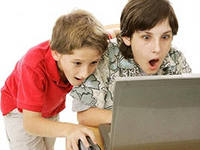                  Меры предосторожности: Побеседуйте с детьми. Первое, что необходимо объяснить: нахождение в Интернете во многом напоминает пребывание в общественном месте.Значительная часть опасностей, подстерегающих пользователя, очень схожи с риском, возникающим при общении с чужими людьми. Дети должны четко понимать: если они лично не знают человека, с которым общаются в Сети, это равносильно общению с незнакомцем в реальной жизни, что запрещено.Основные правила для родителей1.  Установите четкие правила пользования интернетом для своего ребенка. 
Установите несколько четких и жестких правил для ребенка, чтобы контролировать расписание, время подключения и способ использования им интернета. Убедитесь, что установленные правила выполняются. Особенно важно контролировать выход ребенка в интернет в ночное время.Будьте в курсе того, чем занимаются ваши дети в Интернете. Попросите их научить вас пользоваться различными приложениями,  которыми вы не пользовались ранее.2.   Помогите своим детям понять, что нельзя размещать в Сети информацию о себе: давать сведения о своем имени, возрасте, номере мобильного телефона,  номере школы или домашнем адресе, и т.д., а также показывать фотографии (свои и семьи). Ведь любой человек может это увидеть и  использовать в своих интересах. Убедитесь, что у ребенка нет доступа к номеру кредитной карты или банковским данным. Научите его использовать прозвища (ники) при общении через интернет: анонимность - отличный способ защиты.3.   Если ваш ребенок получает спам (нежелательную электронную почту), напомните ему, чтобы он не верил написанному в таких письмах и ни в коем случае не отвечал на них.4. Объясните детям, что нельзя открывать файлы, присланные незнакомыми людьми. Эти файлы могут содержать вирусы или фото-, видеоматериалы непристойного или агрессивного содержания.5.   Объясните, что некоторые люди в Интернете могут говорить неправду и быть не теми, за кого себя выдают. Дети никогда не должны самостоятельно, без взрослых встречаться с сетевыми друзьями, которых не знают в реальной жизни.6.   Постоянно общайтесь со своими детьми, рассказывайте, советуйте, как правильно поступать и реагировать на действия других людей в Интернете.7.   Научите своих детей правильно реагировать, если их кто-то обидел в Сети или они получили/натолкнулись на агрессивный контент. Расскажите, куда в подобном случае они могут обратиться.8.   Убедитесь, что на компьютере, которым пользуются ваши дети, установлены и правильно настроены средства фильтрации.Помните! Безопасность ваших детей в Интернете на 90% зависит от вас. Эти простые меры, а также доверительные беседы с детьми о правилах работы в Интернете позволят вам чувствовать себя спокойно, отпуская ребенка в познавательное путешествие по Всемирной сети.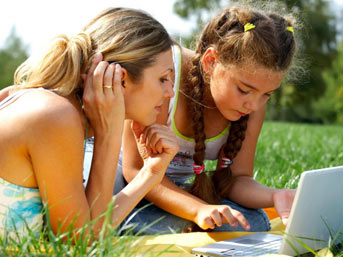 